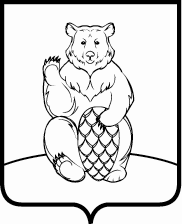 СОВЕТ ДЕПУТАТОВПОСЕЛЕНИЯ МИХАЙЛОВО-ЯРЦЕВСКОЕ В ГОРОДЕ МОСКВЕР Е Ш Е Н И Е19 декабря 2019г.                                                                                                 №1/5Об утверждении плана работы Совета депутатов  поселенияМихайлово-Ярцевское на 2020г.В соответствии с Федеральным законом от 06.10.2003 №131-ФЗ «Об общих принципах организации местного самоуправления в Российской Федерации», Уставом поселения Михайлово-Ярцевское,Совет депутатов поселения Михайлово-ЯрцевскоеРЕШИЛ:1. Утвердить план работы Совета депутатов поселения Михайлово-Ярцевское на 2020 год согласно приложению.2. Опубликовать настоящее решение на официальном сайте администрации поселения Михайлово-Ярцевское в информационно-телекоммуникационной сети «Интернет».3. Контроль за исполнение настоящего решения возложить на Главу поселения Михайлово-Ярцевское Г.К. Загорского.		Глава  поселения                                                  Г.К.ЗагорскийПЛАН РАБОТЫСОВЕТА ДЕПУТАТОВПОСЕЛЕНИЯ МИХАЙЛОВО-ЯРЦЕВСКОЕНА 2020 ГОД№Наименование мероприятийНаименование мероприятийДата проведения/времяОтветственные исполнителиI. Организационная деятельность Совета депутатовI. Организационная деятельность Совета депутатовI. Организационная деятельность Совета депутатовI. Организационная деятельность Совета депутатовI. Организационная деятельность Совета депутатов11Заседания Совета депутатов поселения Михайлово-Ярцевскоекаждый 3-й четверг месяцаГлава поселения22Заседания  постоянных комиссий Совета депутатов поселения Михайлово-Ярцевскоепо мере необходимостиПредседатели комиссий33Прием граждан депутатами Совета депутатов поселения Михайлово-Ярцевскоев соотв. с графиком приемаДепутаты Совета депутатов поселения Михайлово-Ярцевское44Работа с письмами, жалобами, обращениямипостоянноГлава поселения55Контроль исполнения решений, принятых, Советом депутатов поселения Михайлово-Ярцевскоеянварь-декабрьГлава поселенияПредседатели комиссий66Подготовка вопросов для рассмотрения на заседаниях Совета депутатов поселения Михайлово-Ярцевскоеянварь-декабрьГлава поселения77Информирование населения в СМИ о деятельности Совета депутатов поселения Михайлово-Ярцевскоеянварь-декабрьГлава поселения, Администрация поселения88Участие Совета депутатов в городских, окружных  культурно-массовых и общественных мероприятияхянварь-декабрьГлава поселения,Депутаты поселения99Проведение встреч с избирателями, участие в собраниях и конференциях граждан по вопросам местного значенияв течение годаДепутаты поселения1010Организация и проведение совещаний с участием представителей администраций, учреждениями, общественных объединенийянварь-декабрьГлава поселенияПредседатели комиссий1111Проведение внеочередных Заседаний Совета депутатов поселения Михайлово-Ярцевскоепо мере необходимостиГлава поселения1212Проведение публичных слушанийв течение годаДепутаты поселенияСпециалисты администрации1313Опубликование и обнародование принятых  Советом депутатов решений в течение годаСпециалист администрацииII. Нормотворческая деятельностьII. Нормотворческая деятельностьII. Нормотворческая деятельностьII. Нормотворческая деятельностьII. Нормотворческая деятельность11Внесение изменений и дополнений в Уставпо мере необходимостиГлава поселения22Внесение изменений и дополнений в законодательные актыпо мере необходимостиГлава поселения33О согласовании схемы размещения временного нестационарного торгового объекта на территории поселения Михайлово-Ярцевское, на земельных участках, находящихся в государственной собственности города Москвы либо государственная собственность на которые не разграничена16.01.2020Начальник отдела по работе с предприятиями, ГОиЧС, АТЗКравцов А.М.44О внесении изменений и дополнений в решение Совета депутатов поселения Михайлово-Ярцевское от 28.11.2019 №1/4 « О бюджете поселения Михайлово-Ярцевское в городе Москве на 2020 год и плановый период 2021 и 2022 годов»16.01.2020Зам. Главы администрации поселения Михайлово-ЯрцевскоеТокарева С.А.55Информация о деятельности ГБУ ЦСО «Троицкий» за 2019 год16.01.2020Представитель ГБУ ЦСО «Троицкий»66Отчёт о проделанной работе Совета депутатов поселения Михайлово-Ярцевское в городе Москве за 2019 год20.02.2020Председатель Совета депутатов Загорский Г.К.77Информация об исполнении бюджета поселения Михайлово-Ярцевское за 2019 год20.02.2020Заместитель Главы администрации поселения Михайлово-ЯрцевскоеТокарева С.А.88О принятии к сведению  информации об исполнении программы «Энергосбережения поселения Михайлово-Ярцевское в городе Москве на период 2015-2020 гг. и на перспективу до 2021 года» за 2019 год20.02.2020Заместитель Главы администрации поселения Михайлово-ЯрцевскоеПетрова Т.Н.99Информация о проделанной работе военно-учётного стола за 2019 год20.02.2020Глава администрации поселения Михайлово-Ярцевское1010Отчёт Главы администрации за 2019 год19.03.2020Глава администрации поселения Михайлово-Ярцевское1111О назначении публичных слушаний по проекту решения «Об утверждении отчета об исполнении бюджета поселения Михайлово-Ярцевское в городе Москве за 2019 год»19.03.2020г.Заместитель Главы администрации поселения Михайлово-ЯрцевскоеТокарева С.А.1212Отчёт об исполнении бюджета поселения Михайлово-Ярцевское за 1-й квартал 2020 года16.04.2020Заместитель Главы администрации поселения Михайлово-ЯрцевскоеТокарева С.А.1313Об утверждении отчета об исполнении бюджета поселения Михайлово-Ярцевское в городе Москве за 2019 год16.04.2020Заместитель Главы администрации поселения Михайлово-ЯрцевскоеТокарева С.А.1414Информация о работе Молодёжной палаты поселения Михайлово-Ярцевское 18.06.2020Председатель Молодёжной палатыКиселева З.С.1515Отчёт о работе МКУ СК «Медведь» за 1- полугодие 2020 года18.06.2020Директор МКУ СК «Медведь»Сугробов М.В.1616Отчёт начальника МО МВД России «Красносельское» города Москвы по итогам работы за 12 месяцев 2019 года18.06.2020Представитель  МО МВД России «Красносельское» города Москвы1717Отчёт об исполнении бюджета поселения Михайлово-Ярцевское за 1-е полугодие  2020 года20.08.2020Заместитель Главы администрации поселения Михайлово-ЯрцевскоеТокарева С.А.1818Отчёт об исполнении бюджета поселения Михайлово-Ярцевское за 9-ть месяцев  2020 года15.10.2020Заместитель Главы администрации поселения Михайлово-ЯрцевскоеТокарева С.А.1919О согласовании списания нефинансовых активов имущества казны поселения Михайлово-Ярцевское пришедших в негодность15.10.2020Начальник отдела бухгалтерского учета и отчетности2020О проекте бюджета поселения Михайлово-Ярцевское на 2021 год и плановый период 2022, 2023г.г.15.10.2020Заместитель Главы администрации поселения Михайлово-ЯрцевскоеТокарева С.А.2121О назначении публичных слушаний по проекту решения «О бюджете поселения Михайлово-Ярцевское в городе Москве на 2021 год и плановый период 2022 и 2023 годов», определении порядка учета предложений и участия граждан в его обсуждении15.10.2020Заместитель Главы администрации поселения Михайлово-ЯрцевскоеТокарева С.А.2222О направлении обращения в  Контрольно-счетную палату города Москвы «О проведении проверки исполнения бюджета за 2020г. и проверки проекта бюджета поселения на 2021 год и плановый период 2022, 2023г.г.»15.10.2020Заместитель Главы администрации поселения Михайлово-ЯрцевскоеТокарева С.А.2323О бюджете поселения Михайлово-Ярцевское на 2021 год и плановый период 2022, 2023г.г.19.11.2020Заместитель Главы администрации поселения Михайлово-ЯрцевскоеТокарева С.А.2424Об утверждении плана работы Совета депутатов поселения Михайлово-Ярцевское на 2021 год17.12.2020Председатель Совета депутатов Загорский Г.К.2525Об утверждении графика приёма населения депутатами Совета депутатов муниципального образования поселение Михайлово-Ярцевское на 2021 год17.12.2020Председатель Совета депутатов Загорский Г.К.2626О согласовании схемы размещения нестационарного торгового объекта на 2021 год, на территории поселения Михайлово-Ярцевское, на земельных участках, находящихся в государственной собственности города Москвы либо государственная собственность на которые не разграничена17.12.2020Начальник отдела по работе с предприятиями, ГО и ЧС, АТЗКравцов А.М.